ПРОЕКТРоссийская Федерация                    Новгородская область Чудовский районАдминистрация Трегубовского сельского поселенияПОСТАНОВЛЕНИЕот  «__»_________2020    № __                                                                                     д. Трегубово                                                                             В соответствии    со ст. 174.3 Бюджетного кодекса РФ  и постановлением Правительства Российской Федерации от 22.06.2019 № 796 «Об общих требованиях к оценке налоговых расходов субъектов Российской Федерации и муниципальных образований»ПОСТАНОВЛЯЮ:    1. Утвердить прилагаемый Порядок формирования перечня налоговых расходов и оценки налоговых расходов Трегубовского сельского поселения.    2. Опубликовать настоящее постановление в официальном бюллетене Администрации Трегубовского сельского поселения «МИГ Трегубово» и разместить на официальном сайте Администрации Трегубовского сельского поселения в сети «Интернет».Проект подготовлен и завизирован: Главный специалист                                                                     Кузьмичёва И.А.В представленном проекте условия,способствующие проявлению коррупционных нарушений, не выявлены. Правовая и антикоррупционная экспертизанормативного правового акта: Прокуратура Чудовского района      ___________________________________Приложение Утвержденыпостановлением АдминистрацииТрегубовского сельского поселенияот «__»_________2020  № __ Порядок
формирования перечня налоговых расходов и оценки налоговых расходов Трегубовского сельского поселенияI. Общие положения1.1. Настоящий Порядок определяет процедуру формирования перечня налоговых расходов  и процедуру оценки налоговых расходов Трегубовского сельского поселения  (далее - Порядок).Под оценкой налоговых расходов в целях настоящего Порядка понимается оценка объемов и оценка эффективности бюджетных расходов          1.2. В целях настоящего Порядка применяются следующие понятия и термины:налоговые расходы - выпадающие доходы бюджета Трегубовского сельского поселения, обусловленные налоговыми льготами, освобождениями и иными преференциями по налогам, сборам, предусмотренными в качестве мер муниципальной поддержки в соответствии с целями муниципальных программ Трегубовского сельского поселения и (или) целями социально-экономической политики Трегубовского сельского поселения, не относящимися к муниципальным программам Трегубовского сельского поселения;куратор налогового расхода - ответственный исполнитель муниципальной программы Трегубовского сельского поселения, орган местного самоуправления, ответственный в соответствии с полномочиями, установленными нормативными правовыми актами, за достижение соответствующих налоговому расходу целей муниципальной программы Трегубовского сельского поселения (ее структурных элементов) и (или) целей социально-экономического развития Трегубовского сельского поселения, не относящихся к муниципальным программам Трегубовского сельского поселения;нераспределенные налоговые расходы - налоговые расходы, соответствующие целям социально-экономической политики Трегубовского сельского поселения, реализуемым в рамках нескольких муниципальных программ Трегубовского сельского поселения  (муниципальных программ Трегубовского сельского поселения и непрограммных направлений деятельности);социальные налоговые расходы - целевая категория налоговых расходов, включающая налоговые расходы, предоставляемые отдельным социально незащищенным группам населения;технические (финансовые) налоговые расходы - целевая категория налоговых расходов, включающая налоговые расходы, предоставляемые в целях уменьшения расходов налогоплательщиков, финансовое обеспечение которых осуществляется в полном объеме или частично за счет бюджета  сельского поселения;стимулирующие налоговые расходы - целевая категория налоговых расходов, включающая налоговые расходы, предоставляемые в целях стимулирования экономической активности субъектов предпринимательской деятельности и последующего увеличения объема налогов, сборов, задекларированных для уплаты получателями налоговых расходов, в бюджет  сельского поселения;нормативные характеристики налогового расходов – наименование налогового расхода, категории получателей, условия представления, срок действия, целевая категория налогового расхода, а также иные характеристики, предусмотренные разделом I приложения к настоящему Порядку; целевые характеристики  налогового расхода – цели предоставления, показатели (индикаторы) достижения целей предоставления  налогового расходов, а также иные характеристики, предусмотренные разделом II  приложения к настоящему  Порядку;фискальные характеристики налогового расхода - сведения о численности фактических получателей, фактическом и прогнозном объеме налогового расхода, а также об объеме налогов, сборов, задекларированных для уплаты получателями налоговых расходов, в бюджет сельского поселения;перечень налоговых расходов - свод  налоговых расходов в разрезе муниципальных программ Трегубовского сельского поселения, их структурных элементов, а также направлений деятельности, не входящих в муниципальные программы Трегубовского сельского поселения, кураторов налоговых расходов, содержащий указания на обусловливающие соответствующие налоговые расходы положения (статьи, части, пункты, подпункты, абзацы) федеральных законов, иных нормативных правовых актов и международных договоров и сроки действия таких положений;реестр налоговых расходов - совокупность данных о нормативных, фискальных и целевых характеристиках налоговых расходов, предусмотренных перечнем налоговых расходов;паспорт налогового расхода - совокупность данных о нормативных, фискальных и целевых характеристиках налогового расхода.1.3. В целях оценки налоговых расходов Трегубовского сельского поселения:формирует перечень налоговых расходов;ведет реестр налоговых расходов;формирует оценку фактического объема налогового расхода за отчетный финансовый год, оценку объема налогового расхода на текущий финансовый год, очередной финансовый год и плановый период;осуществляет обобщение результатов оценки эффективности налоговых  расходов, проводимой кураторами налоговых расходов;1.4. В целях оценки налоговых расходов Трегубовского сельского поселения в отношении каждого налогового расхода  формирует данные о значениях фискальных характеристик соответствующего налогового расхода за год, предшествующий отчетному финансовому году, а также за шесть лет, предшествующих отчетному финансовому году.1.5. В целях оценки налоговых расходов кураторы налоговых расходов:формируют паспорта налоговых расходов, содержащие информацию по перечню согласно приложению к настоящему Порядку; осуществляют оценку эффективности каждого курируемого налогового расхода и направляют результаты такой оценки в сельское поселение.2 Формирование перечня налоговых расходов. 2.1. Перечень налоговых расходов на очередной финансовый год и плановый период разрабатывается Трегубовского сельского поселения ежегодно в срок до 30 марта текущего финансового года. Перечень налоговых расходов размещается на официальном сайте Трегубовского сельского поселения.2.2. В случае внесения в текущем финансовом году изменений в перечень муниципальных программ, структуру муниципальных программ  и (или) изменения полномочий  органов, организаций, указанных в подпункте 2.1. пункта  2 Порядка, затрагивающих перечень налоговых  расходов, в срок не позднее 10 рабочих дней с даты соответствующих изменений вносятся уточнения указанного перечня.2.3. Уточненный перечень налоговых расходов формируется в срок до 1 октября текущего финансового года (в случае уточнения структуры муниципальных программ в рамках формирования проекта решения о бюджете Трегубовского сельского поселения на очередной финансовый год и плановый период) и до 15 декабря текущего финансового года (в случае уточнения структуры муниципальных программ в рамках рассмотрения и утверждения проекта решения о бюджете Трегубовского сельского поселения на очередной финансовый год и плановый период).2.4. Реестр налоговых расходов формируется и ведется в порядке, установленном Трегубовского сельского поселения.3. Оценка эффективности налоговых расходов3.1. Методики оценки эффективности налоговых расходов формируются кураторами соответствующих налоговых расходов и утверждаются ими по согласованию с Трегубовского сельского поселения.3.2. В целях оценки эффективности налоговых расходов:Главный специалист Трегубовского сельского  поселения ежегодно в срок до 20 июня формирует и направляет кураторам налоговых расходов оценку фактического объема налоговых расходов за отчетный финансовый год, оценку объемов налоговых расходов на текущий финансовый год, очередной финансовый год и плановый период, а также данные о значениях фискальных характеристик за год, предшествующий отчетному финансовому году;кураторы налоговых расходов на основе сформированного и размещенного в соответствии с подпунктом 2.1.  пункта 2 настоящего Порядка перечня налоговых расходов  формируют паспорта налоговых расходов и в срок до 15 июля представляют их в Администрацию                     Трегубовского сельского поселения.3.3. Оценка эффективности налоговых расходов (в том числе нераспределённых)  осуществляется кураторами соответствующих налоговых расходов и включает:оценку целесообразности предоставления налоговых расходов;оценку результативности налоговых расходов.3.4. Критериями целесообразности осуществления налоговых расходов являются:соответствие налоговых расходов (в том числе нераспределенным)  целям и задачам муниципальных программ (их структурных элементов) или иным целям социально-экономической политики Трегубовского сельского поселения (в отношении непрограммных налоговых расходов);востребованность предоставляемой налоговой льготы, освобождения или иной преференции.Невыполнение хотя бы одного из указанных критериев свидетельствует о недостаточной эффективности рассматриваемого налогового расхода. В этом случае куратору налоговых расходов надлежит рекомендовать рассматриваемый налоговый расход к отмене либо сформулировать предложения по совершенствованию механизма ее действия.3.5. Оценка результативности производится на основании влияния налогового расхода на результаты реализации соответствующей муниципальной программы (ее структурных элементов) либо достижение целей муниципальной политики, не отнесенных к действующим муниципальным программам, и включает оценку бюджетной эффективности налогового расхода.3.6.В качестве критериев результативности определяется не менее одного показателя (индикатора):муниципальной программы или ее структурных элементов (цели муниципальной политики, не отнесенной к  муниципальным программам), на значение которого оказывает влияние рассматриваемый налоговый расход;иного показателя (индикатора), непосредственным образом связанного с целями  муниципальной программы или ее структурных элементов (целями муниципальной политики, не отнесенными к муниципальным программам).3.7.Оценке подлежат вклад соответствующего налогового расхода  в изменение значения соответствующего показателя (индикатора) как разница между значением показателя с учетом наличия налогового расхода и без его учета.3.8. В целях проведения оценки бюджетной эффективности налоговых расходов осуществляется:а) сравнительный анализ результативности налоговых расходов с альтернативными механизмами достижения поставленных целей и задач, включающий сравнение затратности альтернативных возможностей с текущим объёмом налоговых расходов, рассчитывается удельный эффект (прирост показателя (индикатора) на 1 рубль налоговых расходов и на 1 рубль бюджетных расходов (для достижения того же эффекта) в случае применения альтернативных механизмов).В качестве альтернативных механизмов могут учитываться в том числе:субсидии или иные формы непосредственной финансовой поддержки соответствующих категорий налогоплательщиков за счет средств бюджета Трегубовского сельского поселения;предоставление муниципальных гарантий Трегубовского сельского поселения по обязательствам соответствующих категорий налогоплательщиков;совершенствование нормативного регулирования и (или) порядка осуществления контрольно-надзорных функций в сфере деятельности соответствующих категорий налогоплательщиков;б) оценка совокупного бюджетного эффекта (самоокупаемости) налоговых расходов (в отношении стимулирующих налоговых расходов).3.8.2.Оценка совокупного бюджетного эффекта (самоокупаемости) стимулирующих налоговых расходов определяется за период с начала действия налогового расхода или за 5 лет, предшествующих отчетному году, в случае если налоговый расход действует более 6 лет на момент проведения оценки эффективности, по следующей формуле*(1):, ,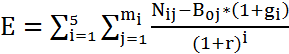 где:i - порядковый номер года, имеющий значение от 1 до 5;mi - количество плательщиков, воспользовавшихся льготой в i-м году;j - порядковый номер плательщика, имеющий значение от 1 до m;  - объем налогов, сборов и платежей, задекларированных для уплаты получателями налоговых расходов, в консолидированный бюджет Администрации          сельского поселения от j-го налогоплательщика - бенефициара налогового расхода в i-ом году.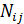 В случае, если налоговый расход действует менее 6 лет на момент проведения оценки эффективности, объем налогов, сборов и платежей, задекларированных для уплаты получателями налоговых расходов, в бюджет Трегубовского сельского поселения от налогоплательщиков -бенефициаров налогового расхода в отчетном году, текущем году, очередном году и (или) плановом периоде оценивается (прогнозируется) по данным куратора налогового расхода и Трегубовского сельского поселения;- базовый объем налогов, сборов и платежей, задекларированных для уплаты получателями налоговых расходов, в консолидированный бюджет  сельского поселения от j-го налогоплательщика - бенефициара налогового расхода в базовом году, рассчитываемый по формуле: ,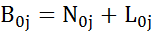 где: - объем налогов, сборов и платежей, задекларированных для уплаты получателями налоговых расходов, в консолидированный бюджет     сельского поселения от j-го налогоплательщика - бенефициара налогового расхода в базовом году;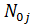  - объем налоговых расходов по соответствующему налогу (иному платежу) в пользу j-го налогоплательщика - бенефициара налогового расхода в базовом году.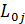 Под базовым годом понимается год, предшествующий году начала осуществления налогового расхода в пользу j-го налогоплательщика -бенефициара налогового расхода, либо шестой год, предшествующий отчетному году в случае, если налоговый расход осуществляется в пользу налогоплательщика-бенефициара налогового расхода более 6 лет;- номинальный темп прироста налоговых доходов консолидированного бюджета Трегубовского сельского поселения в i-ом году по отношению к базовому году, определяемый исходя из реального темпа роста валового внутреннего продукта согласно прогнозу социально-экономического развития Трегубовского сельского поселения и плановый период, заложенному в основу решения о бюджете Трегубовского сельского поселения на очередной финансовый год и плановый период, а также целевого уровня инфляции, определяемого Центральным банком Российской Федерации на среднесрочную перспективу (4 процента); - количество налогоплательщиков-бенефициаров налогового расхода в i-ом году; - расчетная стоимость среднесрочных рыночных заимствований Трегубовского сельского поселения, принимаемая на уровне 7,5 процентов.Куратор налогового расхода в рамках методики оценки эффективности налогового расхода вправе предусматривать дополнительные критерии оценки бюджетной эффективности налогового расхода.3.9. По итогам оценки результативности формируется заключение:о значимости вклада налоговых расходов в достижение соответствующих показателей (индикаторов);о наличии (отсутствии) более результативных (менее затратных) альтернативных механизмов достижения поставленных целей и задач.3.10. По результатам оценки эффективности соответствующих налоговых расходов куратор налогового расхода формулирует общий вывод о степени их эффективности и рекомендации о целесообразности их дальнейшего осуществления.Используемые исходные данные, результаты оценки эффективности налоговых расходов и рекомендации по результатам такой оценки представляются ежегодно кураторами налоговых расходов в Администрацию          Трегубовского сельского поселения в срок до 10 августа текущего финансового года.3.11.Результаты оценки налоговых расходов учитываются при оценке эффективности муниципальных программ в соответствии с Порядком разработки, реализации и оценки  эффективности муниципальных программ Трегубовского поселения, утвержденным постановлением Трегубовского сельского поселения.3.11. Главный специалист Трегубовского сельского поселения обобщает результаты оценки и рекомендации по результатам оценки налоговых расходов.Результаты  оценки учитываются при формировании основных направлений бюджетной, налоговой политики Трегубовского сельского поселения в части целесообразности сохранения (уточнения, отмены) соответствующих налоговых расходов в очередном финансовом году и плановом периоде.Приложение
к Порядку формирования перечня
                                                               налоговых расходов 
                                                        и оценки налоговых расходов  Трегубовского сельского поселения  Перечень
информации, включаемой в паспорт налогового расхода Трегубовского сельского поселения Об утверждении Порядка формирования перечня налоговых расходов  и оценки налоговых расходов Трегубовского сельского поселенияНаименование характеристикиНаименование характеристикиИсточник данныхI. Нормативные характеристики налогового расхода поселения (далее - налоговый расход)I. Нормативные характеристики налогового расхода поселения (далее - налоговый расход)I. Нормативные характеристики налогового расхода поселения (далее - налоговый расход)1.Наименование налога, сбора, платежа, по которому предусматривается налоговый расходперечень налоговых расходов2.Наименование налогового расхода (содержание льготы, освобождения или иной преференции)перечень налоговых расходов3.Ссылка на положение (статья, часть, пункт, подпункт, абзац) федерального закона, иного нормативного правового акта, устанавливающее налоговый расходперечень налоговых расходов4.Категории получателей налогового расходаперечень налоговых расходов5.Условия предоставления налогового расходаперечень налоговых расходов6.Целевая категория налогового расходаданные куратора налогового расхода (далее - куратор)7.Дата начала действия налогового расходаперечень налоговых расходов8.Дата прекращения действия налогового расходаперечень налоговых расходовII. Целевые характеристики налогового расходаII. Целевые характеристики налогового расходаII. Целевые характеристики налогового расхода9.Цели предоставления налогового расходаданные куратора10.Наименование муниципальной программы (непрограммного направления деятельности), в рамках которой реализуются цели предоставления налогового расходаперечень налоговых расходов11.Наименования структурных элементов муниципальной программы, в рамках которых реализуются цели предоставления налогового расходаперечень налоговых расходов12.Показатели (индикаторы) достижения целей предоставления налогового расхода, в том числе показатели муниципальной программы и ее структурных элементовданные куратора13.Фактические значения показателей (индикаторов) достижения целей предоставления налогового расхода, в том числе показателей муниципальной программы и ее структурных элементовданные куратора14.Прогнозные (оценочные) значения показателей (индикаторов) достижения целей предоставления налогового расхода, в том числе показателей муниципальной программы и ее структурных элементов, на текущий финансовый год, очередной финансовый год и плановый периодданные куратораIII. Фискальные характеристики налогового расходаIII. Фискальные характеристики налогового расходаIII. Фискальные характеристики налогового расхода15.Фактический объем налогового расхода за год, предшествующий отчетному финансовому году (тыс. рублей)данные главного администратора доходов,  финансового органа16.Оценка фактического объема налогового расхода за отчетный финансовый год, оценка объема налогового расхода на текущий финансовый год, очередной финансовый год и плановый период (тыс. рублей)данные финансового органа 17.Фактическая численность получателей налогового расхода в году, предшествующем отчетному финансовому году (единиц)данные главного администратора доходов18.Фактическая численность плательщиков налога, сбора и платежа, по которому предусматривается налоговый расход, в году, предшествующем отчетному финансовому году (единиц)данные главного администратора доходов19.Базовый объем налогов, сборов и платежа, задекларированных для уплаты получателями налоговых расходов, в консолидированный бюджет района по видам налогов, сборов и платежа за шесть лет, предшествующих отчетному финансовому году (тыс. рублей)данные главного администратора доходов20.Объем налогов, сборов и платежа, задекларированных для уплаты получателями соответствующего налогового расхода за шесть лет, предшествующих отчетному финансовому году (тыс. рублей)данные главного администратора доходов